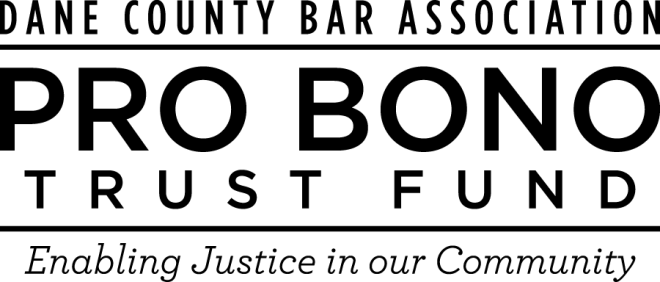 2022 Grant ApplicationINSTRUCTIONS:  Please email this application, together with a signed copy of the 2022 Grant Guidelines and Conditions, to probonotrustfund.dcba@gmail.com, no later than Monday, November 28, 2022.Describe the mission and history of the organization, including a statement confirming that it is a 501(c)(3) organization and identification of client population served:Describe how the requested funds will be used (goals and objectives, priorities and needs to be addressed, population to be served, staff resources and timeline):Explain how the intended outcomes will be measured and evaluated:BUDGET*Please explain how the requested funds are to be used in each category. Please provide details below as to what other funding you have, either in hand or as a pending application to another source or sources.*This is a sample budget. You may adjust categories if needed as long as the format is followed. 25168782.1Organization name:Organization Address,City, State Zip:Organization website
(if applicable):Contact person:Title:Phone number:E-mail address:Amount requested:$DCBA PBTFOther Funding SourceTotalPersonnel Costs:Professional Staff SalarySupport Staff SalaryInterns/Law Clerk StipendPayroll TaxesFringe BenefitsTotal Personnel Costs:Non-Personnel Costs:EquipmentPostage/DeliveryPrinting and CopyingRent and UtilitiesSuppliesTelephone and FaxTrainingTravelOther:Total Non-Personnel Costs:Total Budget: